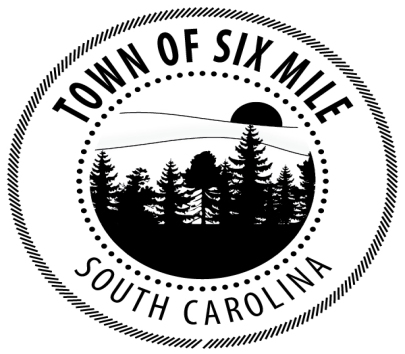 Application for Certificate of Zoning ComplianceDate Filed:____________	Application No._________________Applicant(s) print:	Address:	Phone:	Designation of Agent (complete only if owner is not applicant)I (we) hereby appoint the person named as Applicant as my (our) agent to represent me (us) in this request for a Zoning compliance.Agent’s name:_________________________________The applicant hereby requests a certificate of Zoning Compliance pursuant to Article VII and Section 802 (see attached sheet) to use the property located at ____________________________________________ in the following manner:(  ) Existing structure with no renovations(  ) Existing structure with following renovations:		(  ) New structureProposed use:			Total square footage:		This application must be accompanied by plans specified in Section 802.1 of the Zoning Ordinance.If the application is on behalf of the property owner(s), all owner(s) must sign.  If the applicant is not an owner, the owner(s) must sign the Designation of Agent section.Date:			Applicant signature		Owner(s) signature(s)Approved:			Disapproved for following reason:			